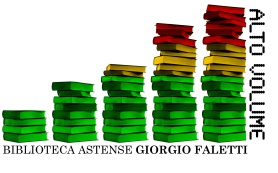 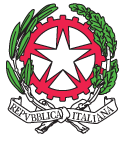 Ministero dell’Istruzione dell’Università e della Ricerca                                                                                            Ufficio Scolastico Regionale per il Piemonte                                                                                                                                Ufficio IV - A28 aprile 2015 ed mbito Territoriale di AstiAsti, 05 ottobre 2015
 Ai Dirigenti Scolastici delleDirezioni Didattiche e Istituti Comprensividella Provincia di AstiLORO SEDIOggetto: Premio d’Appello junior	Si porta a conoscenza il Progetto “Premio d’Appello junior”  con l'invito a far partecipare una classe all'iniziativa.	Il progetto nasce nell’ambito delle iniziative che  annualmente propone alla scuola grazie alla collaborazione delle insegnanti del Gruppo di Raccordo Scuola Biblioteca e in armonia con la volontà dell’ente di declinare per i piccoli ogni attività di rilievo promossa per gli  adulti.	Il Premio Asti d’Appello, rinato nel 2009, fornisce una seconda chance (una prova d’appello) ai volumi classificatisi al secondo e terzo posto nelle graduatorie dei grandi premi letterari italiani (Strega, Campiello, Bancarella…). Le edizioni precedenti hanno riscosso grande successo e stiamo lavorando alla quarta, che si concluderà con la premiazione a Teatro Alfieri il prossimo 29 novembre.	Dalle insegnanti che cooperano da anni con la Biblioteca per promuovere la lettura presso i giovani è stata avanzata la proposta di organizzare qualcosa di analogo anche per i piccoli: una proposta che la Biblioteca ben volentieri ha fatto propria, delineando il progetto allegato alla presente, che ovviamente riprende lo spirito del premio dei ‘grandi’ adeguandolo alle specificità delle edizioni per ragazzi e dei premi ad esse riservati. E’ nato così il Premio d’Appello junior, che nelle quattro edizioni precedenti ha coinvolto oltre 300 ragazzi delle scuole di Asti e provincia.Proponiamo alle SS.VV. di scegliere tra le classi quinte di ciascun istituto una sola classe che potrà partecipare al premio, indicando anche il nominativo di un insegnante referente, possibilmente completo di cellulare e indirizzo e-mail per agevolare la comunicazione. In alternativa e esclusiva discrezione della scuola sarà possibile anche scegliere una rappresentanza di ragazzi da più classi, per un numero massimo comunque non superiore a 30.I piccoli lettori così individuati diverranno giurati del premio e giudici di secondo livello – giudici d’appello – rispetto alle valutazioni fornite dai critici: una sorta di super-premio assegnato però non dagli adulti, ma dai ragazzi cui i volumi sono destinati.Scopo dell’iniziativa non è evidentemente confutare o corroborare i giudizi degli esperti, ma far leggere i giovani coinvolgendoli in un’attività di valutazione che entri a pieno titolo nell’attività didattica.Ovviamente a questo scopo primario si possono affiancare iniziative collaterali, quali ad esempio una mostra di disegni o altri elaborati che illustrino il lavoro che verrà svolto intorno alla lettura dei sei libri o la costruzione di un forum sul sito della Biblioteca per inserire i commenti dei bambini.Se ritiene opportuno far partecipare una classe della Sua scuola all’edizione 2015-2016 del Premio d’Appello junior La preghiamo di comunicarci l’adesione per iscritto entro e non oltre il 30 ottobre 2015. La premiazione si terrà indicativamente l’ultima settimana di maggio 2016.Sarà un’occasione di festa che – ci auguriamo – completerà degnamente un’attività didattica non priva di elementi appassionanti.Come ogni iniziativa che la Biblioteca propone alla scuola, anche il Premio d’Appello jr. è organizzato in partneriato con l’Ufficio Scolastico Provinciale.RingraziandoLa in ogni caso dell’attenzione che ci ha riservato, cogliamo l’occasione per porgere i più cordiali saluti.  Il Direttore                                                                                        		Il DirigenteDonatella Gnetti                                                                          		 Franco CalcagnoPremio d’Appello junior. Regolamento della quinta edizione a.s. 2015/2016Il premio si rivolge agli allievi delle classi 5 delle scuole elementari pubbliche della provincia di Asti.Ogni istituto seleziona al proprio interno una classe o una selezione a più classi non eccedente il numero max. di 30 allievi che vanno a comporre la giuria incaricata di aggiudicare il premio, e un insegnante referente, comunicando alla biblioteca Astense adesione e nominativo del referente entro e non oltre il 30 ottobre 2015.Nel mese di novembre 2015  metterà a disposizione di ogni classe 1 copia dei 3 o 4 volumi che dovranno essere letti e valutati dagli studenti, scelti tra le migliori novità dell’anno 2015 selezionate per la fascia d’età fino a 11 anni dai critici del  Premio Andersen e della Rivista Liber . I volumi resteranno di proprietà della scuola. Gli insegnanti delle classi partecipanti si impegnano a far leggere, con modalità collettiva e/o individuale, i volumi individuati e ad organizzare la votazione, che esprimerà un solo voto di preferenza a maggioranza tra i 4 volumi forniti. Le modalità di votazione (scrutinio segreto o palese) sono a discrezione degli insegnanti.Entro il 30 aprile 2016 gli insegnanti si impegnano a far pervenire alla Biblioteca i risultati della votazione effettuata in ciascuna classe.Tra tutte le classi che avranno partecipato alla votazione sarà estratto a sorte un premio di €. 500 (cinquecento/00) in acquisto libri durante la cerimonia finale a teatro Alfieri, cui seguirà uno spettacolo riservato a tutti gli studenti partecipanti.Il premio sarà opportunamente pubblicizzato tra le riviste di settore.L’iniziativa non sarà attivata se il numero delle classi partecipanti sarà inferiore a 5. N.B.) Il totale dei ragazzi che possono partecipare alla cerimonia finale (e quindi al concorso) è determinato dalla capienza massima di platea e barcacce di Teatro Alfieri , pari a 320 posti a sedere. Poiché riteniamo opportuno estendere l’iniziativa al maggior numero possibile di scuole, gli istituti con adesioni superiori al massimo previsto di 30 sono pregati di segnalare a parte il numero di allievi in eccedenza. Questi saranno inseriti qualora, scaduto il termine previsto per le adesioni (30 ottobre), ci fossero ancora posti disponibili, secondo l’ordine cronologico di adesione, che può essere comunicata via mail AT0004@biblioteche.reteunitaria.piemonte.it oppure via fax al numero 014153117